РОССИЙСКАЯ ФЕДЕРАЦИЯ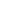 З А К О Н
Брянской областиО ВНЕСЕНИИ ИЗМЕНЕНИЙ В ЗАКОН БРЯНСКОЙ ОБЛАСТИ "ОБ ОРГАНИЗАЦИИ ПРОВЕДЕНИЯ КАПИТАЛЬНОГО РЕМОНТА ОБЩЕГО ИМУЩЕСТВА В МНОГОКВАРТИРНЫХ ДОМАХ, РАСПОЛОЖЕННЫХ НА ТЕРРИТОРИИ БРЯНСКОЙ ОБЛАСТИ" 

Принят Брянской областной Думой 28 июня 2018 годаСтатья 1. 
Внести в Закон Брянской области от 11 июня 2013 года N 40-З "Об организации проведения капитального ремонта общего имущества в многоквартирных домах, расположенных на территории Брянской области" (в редакции Законов Брянской области от 6 марта 2014 года N 12-З , от 5 февраля 2015 года N 8-З , от 7 декабря 2015 года N 133-З , от 2 ноября 2016 года N 92-З , от 2 августа 2017 года N 66-З , от 31 октября 2017 года N 86-З ) следующие изменения:
1. Статью 4:
1) дополнить пунктом 3 следующего содержания:
"3. Решение об определении способа формирования фонда капитального ремонта должно быть принято и реализовано собственниками помещений в многоквартирном доме не позднее чем в течение шести месяцев после официального опубликования региональной программы капитального ремонта, в которую включен многоквартирный дом, в отношении которого решается вопрос о выборе способа формирования его фонда капитального ремонта.";
2) дополнить пунктом 4 следующего содержания:
"4. Решение об определении способа формирования фонда капитального ремонта должно быть принято и реализовано собственниками помещений в многоквартирном доме, введенном в эксплуатацию после утверждения региональной программы капитального ремонта и включенном в региональную программу капитального ремонта при ее актуализации, не позднее чем за три месяца до возникновения обязанности по уплате взносов на капитальный ремонт.";
3) дополнить пунктом 5 следующего содержания:
"5. Минимальный размер фондов капитального ремонта в отношении многоквартирных домов, собственники помещений в которых формируют указанные фонды на специальных счетах, составляет пятьдесят процентов оценочной стоимости капитального ремонта многоквартирного дома, определенной в соответствии с методическими рекомендациями, утвержденными уполномоченным Правительством Российской Федерации федеральным органом исполнительной власти.".
2. Статью 4.2 дополнить абзацем третьим следующего содержания:
"Решение о прекращении формирования фонда капитального ремонта на счете регионального оператора вступает в силу через один месяц со дня направления региональному оператору решения общего собрания собственников помещений в многоквартирном доме, но не ранее наступления условия, указанного в абзаце первом настоящей статьи, если решение о формировании фонда капитального ремонта на счете регионального оператора было принято органом местного самоуправления в случаях, предусмотренных Жилищным кодексом Российской Федерации , и решением суда установлен факт, что органом местного самоуправления не были приняты меры, направленные на надлежащее информирование граждан о возможных способах формирования фонда капитального ремонта и последствиях выбора одного из них, на оказание собственникам расположенных в многоквартирном доме помещений помощи в принятии соответствующего решения и разъяснении порядка его реализации, и капитальный ремонт общего имущества в многоквартирном доме проведен не был.".
3. Пункт 5 статьи 7 дополнить абзацем третьим следующего содержания:
"Порядок информирования органами местного самоуправления собственников помещений в многоквартирных домах о способах формирования фонда капитального ремонта, о порядке выбора способа формирования фонда капитального ремонта устанавливается исполнительным органом государственной власти Брянской области, участвующим в проведении на областном уровне единой государственной политики в сфере реформирования, регулирования и функционирования топливно-энергетического комплекса, жилищно-коммунального и водопроводно-канализационного хозяйства (далее - уполномоченный орган по разработке программы капитального ремонта многоквартирных домов на территории Брянской области).".
4. Статью 9 дополнить пунктом 4 следующего содержания:
"4. Порядок и перечень случаев оказания на возвратной и (или) безвозвратной основе за счет средств бюджета Брянской области дополнительной помощи при возникновении неотложной необходимости в проведении капитального ремонта общего имущества в многоквартирных домах устанавливается Правительством Брянской области.".
5. В статье 10:
1) пункт 1 дополнить абзацем вторым следующего содержания:
"Собственники помещений в многоквартирных домах и организации, осуществляющие управление многоквартирными домами, должны быть проинформированы в порядке, установленном уполномоченным органом по разработке программы капитального ремонта многоквартирных домов на территории Брянской области, о содержании региональной программы капитального ремонта общего имущества в многоквартирных домах и критериях оценки состояния многоквартирных домов, на основании которых определяется очередность проведения капитального ремонта.";
2) пункт 4 дополнить подпунктом 5 следующего содержания:
"5) внесение изменений в региональную программу капитального ремонта обусловлено изменением сроков проведения работ по ремонту внутридомовых инженерных систем газоснабжения, ремонту или замене лифтового оборудования, признанного непригодным для эксплуатации, в соответствии с требованиями части 3.1 статьи 168 Жилищного кодекса Российской Федерации .".
6. В пункте 1 статьи 11 слова "исполнительным органом государственной власти Брянской области, участвующим в проведении на областном уровне единой государственной политики в сфере реформирования, регулирования и функционирования топливно-энергетического комплекса, жилищно-коммунального и водопроводно-канализационного хозяйства (далее - уполномоченный орган по разработке программы капитального ремонта многоквартирных домов на территории Брянской области)" заменить словами "уполномоченным органом по разработке программы капитального ремонта многоквартирных домов на территории Брянской области".
7. Статью 13 изложить в редакции:
"Статья 13. Порядок определения в региональной программе капитального ремонта очередности проведения капитального ремонта общего имущества в многоквартирных домах 
Определение очередности проведения капитального ремонта общего имущества в многоквартирных домах для целей формирования и актуализации региональной программы капитального ремонта осуществляется исходя из следующих критериев:
1) год ввода в эксплуатацию многоквартирного дома;
2) дата последнего проведения капитального ремонта многоквартирного дома;
3) полнота поступлений взносов на капитальный ремонт собственников помещений в многоквартирном доме;
4) необходимость проведения капитального ремонта общего имущества в многоквартирном доме, установленная в порядке, определенном нормативным правовым актом Правительства Брянской области.
Определение очередности проведения капитального ремонта среди многоквартирных домов осуществляется с использованием критериев, указанных в настоящей статье.".
8. Пункт 5 статьи 15 изложить в следующей редакции:
"5. В случае если в срок не позднее чем через три месяца с момента получения предложений, указанных в пункте 3 настоящей статьи, собственники помещений в многоквартирном доме, формирующие фонд капитального ремонта на счете регионального оператора, не приняли решение о проведении капитального ремонта общего имущества в этом многоквартирном доме, орган местного самоуправления принимает решение о проведении такого капитального ремонта в соответствии с региональной программой капитального ремонта, уведомив собственников помещений в этом многоквартирном доме о принятом решении, в том числе с использованием системы.".
9. В статье 18 пункты 2, 3 исключить.
10. В пункте 2 статьи 20 слова "Порядок создания и деятельности комиссий определяется постановлением Правительства Брянской области. Порядок согласования акта приемки услуг и (или) работ по капитальному ремонту органом местного самоуправления устанавливается муниципальным правовым актом." исключить.
11. Дополнить статьей 20.1 следующего содержания:
"Статья 20.1. Порядок и условия финансирования за счет бюджета Брянской области проведения капитального ремонта общего имущества в многоквартирных домах, в которых требовалось проведение капитального ремонта на дату приватизации первого жилого помещения 
1. Финансирование за счет средств областного бюджета оказания услуг и (или) выполнения работ по капитальному ремонту общего имущества в многоквартирном доме, в котором требовалось проведение капитального ремонта на дату приватизации первого жилого помещения, в соответствии с условиями, установленными статьей 190.1 Жилищного кодекса Российской Федерации , осуществляется органом государственной власти Брянской области, уполномоченным на дату приватизации первого жилого помещения в многоквартирном доме выступать от имени Брянской области в качестве собственника жилого помещения государственного жилищного фонда Брянской области, являвшимся наймодателем (далее - бывший наймодатель), путем предоставления субсидии региональному оператору или владельцу специального счета в порядке и на условиях, предусмотренных бюджетным законодательством Российской Федерации.
2. Порядок определения бывшим наймодателем перечня услуг и (или) работ по капитальному ремонту общего имущества в многоквартирном доме, которые требовалось провести на дату приватизации первого жилого помещения в таком доме в соответствии с нормами содержания, эксплуатации и ремонта жилищного фонда, действовавшими на указанную дату, устанавливается Правительством Брянской области.
3. Порядок информирования собственников помещений в многоквартирном доме об исполнении бывшим наймодателем обязанности по проведению капитального ремонта общего имущества в многоквартирном доме, а также о положениях части 4 статьи 190.1 Жилищного кодекса Российской Федерации устанавливается Правительством Брянской области.".
12. Пункт 5 статьи 21 дополнить абзацем вторым следующего содержания:
"Региональный оператор не может быть признан несостоятельным (банкротом). Исполнительный орган государственной власти Брянской области, уполномоченный на учреждение регионального оператора, не вправе принять решение о его ликвидации.".
13. В статье 22:
1) в абзаце первом пункта 4 слова "установленным частью 2 статьи 176 Жилищного кодекса Российской Федерации , а также требованиям," исключить;
2) в абзаце втором пункта 4 слова "величина собственных средств (капитала) которой составляет менее чем двадцать миллиардов рублей" заменить словами "не соответствует требованиям, установленным Правительством Российской Федерации".
14. Пункт 1 статьи 27 дополнить абзацем вторым следующего содержания:
"Объем взносов на капитальный ремонт, поступивших региональному оператору за предшествующий год, и (или) прогнозируемый объем поступлений взносов на капитальный ремонт в текущем году учитывается по состоянию на 1 сентября соответствующего года.".Статья 2. 
Настоящий Закон вступает в силу через 10 дней после его официального опубликования.г. Брянск
2 июля 2018 г.
№ 55-ЗГубернатор Брянской областиА.В.Богомаз